BOLETIN TUXTLA GUTIÉRREZ, CHIAPAS30  DE SEPTIEMBRE  DE 2011.Supera media nacional número de egresados titulados de la Escuela de Lenguas de la UNACHMás de cuatro mil alumnos han sido atendidos durante este añoEl rector Jaime Valls Esponda, inaugura Plaza Cívica La Universidad Autónoma de Chiapas, a través de la Escuela de Lenguas, cumple con el trabajo puntual de formar a los chiapanecos en el conocimiento de los idiomas extranjeros, tema fundamental en la actualidad, expuso el rector Jaime Valls Esponda, en un mensaje que pronunció durante el Tercer Informe del director de la Escuela de Lenguas de Tuxtla Gutiérrez. “De acuerdo con el Proyecto Académico 2010-2014, en cuanto a la internacionalización de nuestra Universidad, las lenguas extranjeras son de suma importancia en la formación integral de los estudiantes y profesionistas chiapanecos”, afirmó el rector ante la comunidad académica y alumnos de esta escuela. Luego de inaugurar también la nueva plaza cívica, construida con recursos propios de la escuela, que permitió ser el escenario del informe del director, Gerardo Chávez Gómez, el rector Valls Esponda afirmó que en la Universidad, se trabaja en unidad con los sindicatos, autoridades y alumnos, lo que contribuye a obtener mejores resultados. En este marco, el director de la escuela, afirmó que la labor llevada a cabo en esta institución tiene un impacto directo en el desarrollo profesional de muchos chiapanecos, que contribuye de manera efectiva al fortalecimiento de algunas áreas económicas de nuestro estado. “Todos los servicios que se ofertan, licenciaturas y cursos de lenguas extranjeras, se realizan atendiendo estándares de calidad establecidos por instituciones y organismos reconocidos a nivel internacional”, puntualizó durante su informe. Dio a conocer que durante este año, la Escuela de Lenguas Tuxtla atendió alrededor de  cuatro mil 500 estudiantes, de los cuales cuatro mil 51 tomaron el curso de inglés, 279 el francés, 119 el alemán y 25 alumnos que integraron el primer semestre del idioma italiano. Luego de destacar la eficiencia terminal que se encuentra en un 84 por ciento de egresados titulados, 21 por ciento por arriba de la media nacional, Gerardo Chávez Gómez indicó que 76 alumnos de las Licenciaturas en Inglés y han sido beneficiados con becas para estudiantes de escasos recursos, del Programa Nacional de Becas para la Educación Superior (PRONABES).   La Escuela de Lenguas Extranjeras fue creada en 1970, bajo el nombre de Instituto de Idiomas del Estado, el cual pasó a formar parte de la Universidad en el año de 1975, siendo su misión la de facilitar la adquisición de capacidades profesionales internacionales, en los alumnos de las diferentes áreas de la Universidad mediante la enseñanza de los idioma extranjeros.   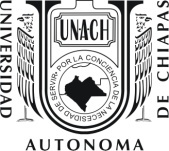 DIRECCIÓN DE COMUNICACIÓN UNIVERSITARIA   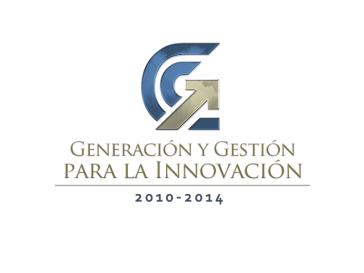 